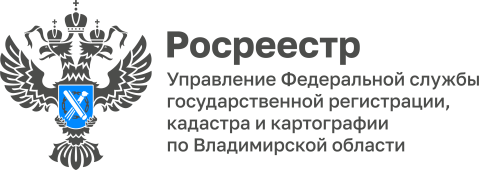 ПРЕСС-РЕЛИЗУправление Росреестра по Владимирской области информирует о возможностях приложения «Госключ» «Госключ» - это приложение для подписания документов онлайн. В приложении можно бесплатно получить сертификат и сформировать усиленную квалифицированную или неквалифицированную электронную подпись пользователя (УКЭП/УНЭП). Приложение соответствует требованиям к средствам электронной подписи.Сервис доступен для пользователей портала Госуслуг с подтвержденной учетной записью.При соблюдении условий оформления сертификата электронной подписи государственные, муниципальные и коммерческие услуги станут доступны широкому кругу пользователей.В будущем перечень сделок и юридических документов, которые можно подписывать с помощью нового сервиса, будет расширен. Актуальная информация о мобильном приложении «Госключ» доступна по адресу http://gosuslugi.ru/goskey.Материал подготовлен Управлением Росреестра по Владимирской областиКонтакты для СМИУправление Росреестра по Владимирской областиг. Владимир, ул. Офицерская, д. 33-аОтдел организации, мониторинга и контроля(4922) 45-08-29(4922) 45-08-26